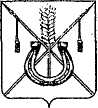 АДМИНИСТРАЦИЯ КОРЕНОВСКОГО ГОРОДСКОГО ПОСЕЛЕНИЯКОРЕНОВСКОГО РАЙОНАПОСТАНОВЛЕНИЕот 08.02.2017   		                                                  			  № 308г. Кореновск О признании утратившим силу постановления главыКореновского городского поселения Кореновского районаот 26 января 2007 года № 8 «О сохранении зеленого фондагородских и сельских поселений»В соответствии с Федеральным законом от 6 октября 2003 года №  131 -ФЗ «Об общих принципах организации местного самоуправления в Российской Федерации», Законом Краснодарского края от 23 апреля 2013 года № 2695-КЗ «Об охране зеленых насаждений в Краснодарском крае», в целях приведения муниципального нормативного правового акта в соответствие с действующим законодательством, администрация Кореновского городского поселения Кореновского района п о с т а н о в л я е т:1. Признать утратившим силу постановление главы Кореновского городского поселения Кореновского района от 26 января 2007 года № 8 «О сохранении зеленого фонда городских и сельских поселений».2. Общему отделу администрации Кореновского городского поселения Кореновского района (Воротникова) опубликовать настоящее постановление в печатном средстве массовой информации и обеспечить его размещение на официальном сайте администрации Кореновского городского поселения Кореновского района в информационно-телекоммуникационной сети «Интернет».3. Контроль за выполнением настоящего постановления оставляю за собой.4. Постановление вступает в силу после его опубликования.Исполняющий обязанности главыКореновского городского поселенияКореновского района 							         Ю.В. Малышко